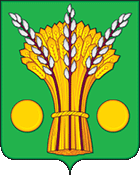 СОВЕТ НАРОДНЫХ ДЕПУТАТОВТАЛОВСКОГО СЕЛЬСКОГО ПОСЕЛЕНИЯКАНТЕМИРОВСКОГО МУНИЦИПАЛЬНОГО РАЙОНАВОРОНЕЖСКОЙ ОБЛАСТИРЕШЕНИЕ№ 87 от 20.06.2022гс. ТалыО внесении изменений в решение Совета народных депутатов Таловского сельского поселения от 29.12.2020 года № 19 «О Регламенте Совета народных депутатов Таловского сельского поселения Кантемировского муниципального района Воронежской области»В целях приведения в соответствие с действующим законодательством нормативно-правовых актов Таловского сельского поселения Кантемировского муниципального района, руководствуясь информацией прокуратуры Кантемировского района о необходимости принятия нормативного правового акта от 20.06.2022 года № 2-10-2022, Совет народных депутатов Таловского сельского поселения Кантемировского муниципального района р е ш и л:1. Внести в решение Совета народных депутатов Таловского сельского поселения от 29.12.2020 года № 19 «О Регламенте Совета народных депутатов Таловского сельского поселения Кантемировского муниципального района Воронежской области» следующие изменения:1.1. Регламент Совета народных депутатов Таловского сельского поселения Кантемировского муниципального района Воронежской области дополнить главой 3.1., включающей статью 18.1., следующего содержания:«Глава 3.1. Дистанционное заседание комитета, комиссии, рабочей группы и других структур Совета народных депутатов Таловского сельского поселения с использованием средств видео конференц-связиСтатья 18.1. Проведение заседания комитета, комиссии, рабочей группы и других структур Совета народных депутатов Таловского сельского поселения в дистанционной форме1. В период введения на территории Воронежской области либо Таловского сельского поселения режима повышенной готовности, режима чрезвычайной ситуации, ограничительных мероприятий (карантина), чрезвычайного или военного положения заседание комитета, комиссии, рабочей группы и других структур Совета народных депутатов Таловского сельского поселения, предусмотренных настоящим Регламентом, может проводиться в дистанционной форме с использованием средств видео конференц-связи (далее, соответственно —дистанционное заседание, ВКС), за исключением закрытых заседаний.Информация о проведении дистанционного заседания комитета, комиссии, рабочей группы и других структур Совета народных депутатов Таловского сельского поселения, предусмотренных настоящим Регламентом, доводится до членов этого комитета, комиссии, рабочей группы и других структур Совета народных депутатов Таловского сельского поселения, предусмотренных настоящим Регламентом, и приглашенных лиц не менее, чем за три дня до начала заседания.2. В случае отключения во время дистанционного заседания комитета, комиссии, рабочей группы и других структур Совета народных депутатов Таловского сельского поселения, предусмотренных настоящим Регламентом, члена (членов) комитета от ВКС дистанционное заседание комитета, комиссии, рабочей группы и других структур Совета народных депутатов Таловского сельского поселения, предусмотренных настоящим Регламентом, считается правомочным при сохранении кворума. При отсутствии на дистанционном заседании комитета, комиссии, рабочей группы и других структур Совета народных депутатов Таловского сельского поселения, предусмотренных настоящим Регламентом, кворума председателем комитета объявляется перерыв не более чем на 20 минут. В случае если после окончания перерыва кворум отсутствует, дистанционное заседание комитета, комиссии, рабочей группы и других структур Совета народных депутатов Таловского сельского поселения, предусмотренных настоящим Регламентом, переносится.Депутаты, участвующие в дистанционном заседании комитета, комиссии, рабочей группы и других структур Совета народных депутатов Таловского сельского поселения, предусмотренных настоящим Регламентом, считаются присутствующими на данном заседании.3. Лица, имеющие право присутствовать на заседании комитета, комиссии, рабочей группы и других структур Совета народных депутатов Таловского сельского поселения, предусмотренных настоящим Регламентом, в соответствии с настоящим Регламентом, вправе принимать участие в дистанционном заседании комитета, комиссии, рабочей группы и других структур Совета народных депутатов Таловского сельского поселения, предусмотренных настоящим Регламентом, при наличии технической возможности и с разрешения председателя комитета, комиссии, рабочей группы и других структур Совета народных депутатов Таловского сельского поселения, предусмотренных настоящим Регламентом, выступать с использованием средств ВКС на дистанционном заседании комитета, комиссии, рабочей группы и других структур Совета народных депутатов Таловского сельского поселения, предусмотренных настоящим Регламентом.»;1.2. Главу 6 Регламента Совета народных депутатов Таловского сельского поселения Кантемировского муниципального района Воронежской области дополнить статьей 31.1. следующего содержания:«Статья 31.1. Дистанционное заседание Совета народных депутатов Таловского сельского поселения с использованием средств видео конференц-связи1. В период введения на территории Воронежской области либо Таловского сельского поселения режима повышенной готовности, режима чрезвычайной ситуации, ограничительных мероприятий (карантина), чрезвычайного или военного положения может проводиться дистанционное заседание Совета народных депутатов Таловского сельского поселения с использованием средств видео конференц-связи (далее, соответственно —дистанционное заседание, ВКС).2. Информация о проведении дистанционного заседания Совета народных депутатов Таловского сельского поселения направляется депутатам и приглашенным лицам не позднее чем за пять дней до дня очередного заседания Совета народных депутатов Таловского сельского поселения и не менее чем за два дня до внеочередного заседания Совета народных депутатов Таловского сельского поселения, а также размещается на официальном сайте администрации Таловского сельского поселения в сети Интернет.3. Дистанционное заседание Совета народных депутатов Таловского сельского поселения проводится открыто.4. Проект повестки дня дистанционного заседания Совета народных депутатов Таловского сельского поселения формируется в соответствии с настоящим Регламентом. Проекты документов и другие необходимые материалы направляются депутатам Совета народных депутатов Таловского сельского поселения в электронном виде не позднее чем за три дня до их рассмотрения на очередном заседании Совета народных депутатов Таловского сельского поселения и не позднее чем за один день до проведения внеочередного заседания Совета народных депутатов Таловского сельского поселения.5. В проект повестки дня дистанционного заседания Совета народных депутатов Таловского сельского поселения не включаются вопросы, требующие проведения тайного голосования.6. Регистрация депутатов Совета народных депутатов Таловского сельского поселения, приглашенных лиц на дистанционном заседании проводится председателем Совета народных депутатов Таловского сельского поселения. Депутаты, участвующие в дистанционном заседании Совета народных депутатов Таловского сельского поселения, считаются присутствующими на данном заседании.Депутат Совета народных депутатов Таловского сельского поселения, подключившийся к ВКС после начала дистанционного заседания Совета народных депутатов Таловского сельского поселения, обязан поставить вопрос о своей регистрации.7. Председательствующий открывает дистанционное заседание Совета народных депутатов Таловского сельского поселения, на котором оглашает информацию о наличии кворума, о количестве подключившихся к ВКС депутатов Совета народных депутатов Таловского сельского поселения, приглашенных лицах, о количестве отсутствующих депутатов Совета народных депутатов Таловского сельского поселения и иную информацию, необходимую для рассмотрения на дистанционном заседании Совета народных депутатов Таловского сельского поселения.8. Дистанционное заседание Совета народных депутатов Таловского сельского поселения считается правомочным, если на нем присутствует более половины от установленного числа депутатов Совета народных депутатов Таловского сельского поселения.В случае отключения во время дистанционного заседания Совета народных депутатов Таловского сельского поселения депутата (депутатов) от ВКС дистанционное заседание Совета народных депутатов Таловского сельского поселения считается правомочным при сохранении кворума.При отсутствии на дистанционном заседании Совета народных депутатов Таловского сельского поселения кворума председательствующим объявляется перерыв не более чем на 20 минут. В случае если после окончания перерыва кворум отсутствует, дистанционное заседание Совета народных депутатов Таловского сельского поселения переносится.9. Продолжительность обсуждения вопросов, включенных в повестку дня дистанционного заседания Совета народных депутатов Таловского сельского поселения, время, отводимое на вопросы и ответы, выступления по мотивам голосования определяются в соответствии с положениями настоящего Регламента.10. Дистанционное заседание Совета народных депутатов Таловского сельского поселения проводится без использования электронной системы голосования. Голосование по вопросам повестки дня дистанционного заседания Совета народных депутатов Таловского сельского поселения осуществляется путем поднятия руки и обозначения своей позиции (”за”, ”против” или ”воздержался”) либо по решению Совета народных депутатов Таловского сельского поселения путем проведения поименного голосования.11. Во время дистанционного заседания Совета народных депутатов Таловского сельского поселения запись на вопросы, запись на выступления проводятся путем поднятия рук депутатов, приглашенных лиц, участвующих в дистанционном заседании Совета народных депутатов Таловского сельского поселения.12. Подсчет голосов осуществляется Счетной комиссией и оглашается председательствующим на дистанционном заседании Совета народных депутатов Таловского сельского поселения.13. Лица, имеющие право присутствовать на заседании Совета народных депутатов Таловского сельского поселения в соответствии с настоящим Регламентом, вправе принимать участие в дистанционном заседании Совета народных депутатов Таловского сельского поселения при наличии технической возможности и с разрешения председательствующего на дистанционном заседании Совета народных депутатов Таловского сельского поселения, выступать с использованием средств ВКС на дистанционном заседании Совета народных депутатов Таловского сельского поселения.14. Трансляция дистанционного заседания Совета народных депутатов Таловского сельского поселения осуществляется на официальном сайте администрации Таловского сельского поселения в сети Интернет.15. В случае, когда предполагается невозможность совершения определенных действий, решений в формате дистанционного заседания, заседание Совета народных депутатов Таловского сельского поселения не может проводиться в формате дистанционного заседания Совета народных депутатов Таловского сельского поселения с использованием средств ВКС.».2. Опубликовать настоящее решение в Вестнике муниципальных правовых актов Таловского сельского поселения.Глава Таловскогосельского поселенияА.А.Ковалёв